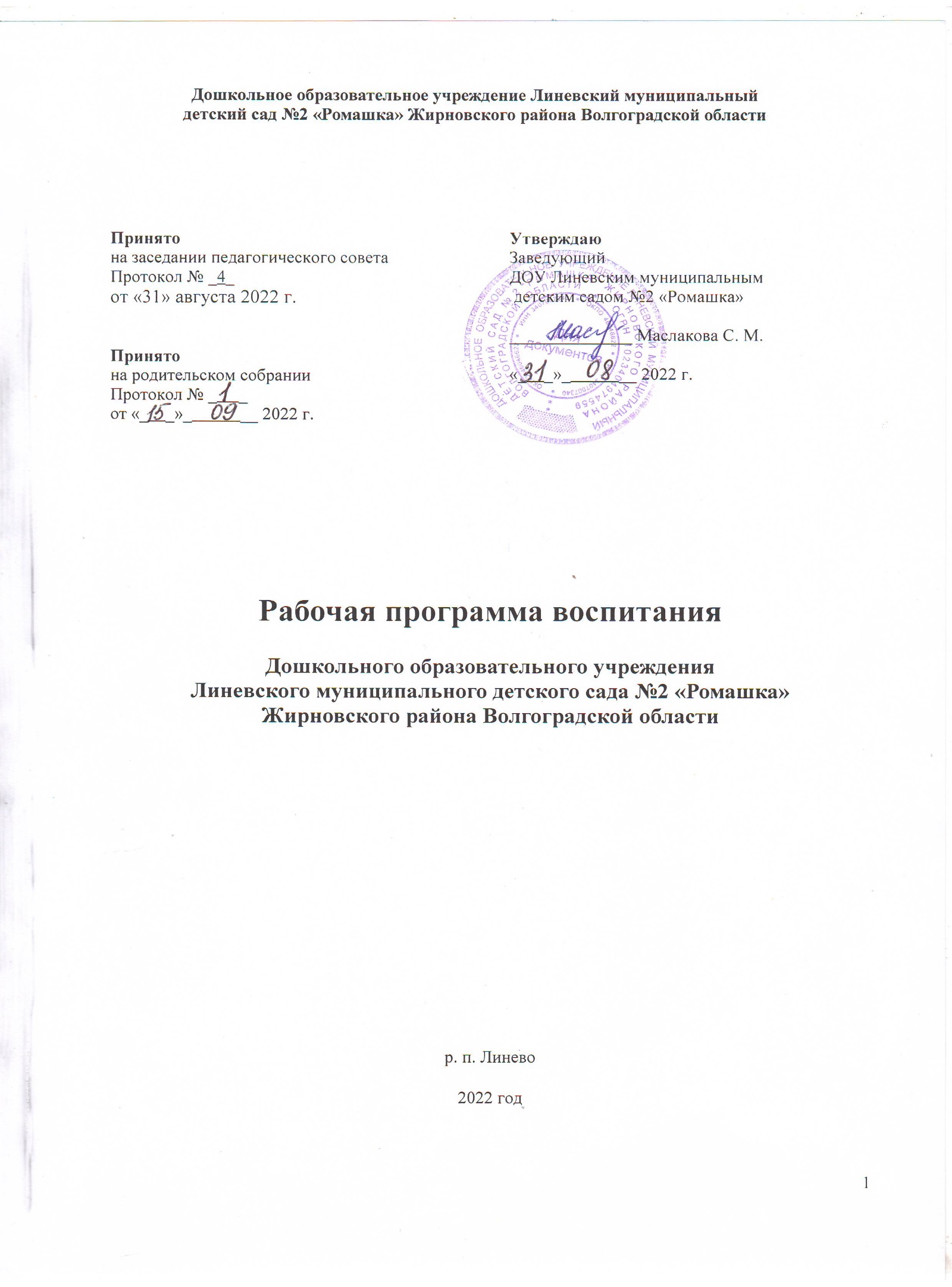 СодержаниеПояснительная записка.Рабочая программа воспитания (далее – Программа) дошкольного образовательного учреждения Линевского муниципального детского сада №2 «Ромашка» Жирновского района Волгоградской области (далее – ДОУ) является компонентом основной образовательной программы детского сада.Содержание Программы разработано на основе следующих нормативно-правовых документов:Федерального закона от 31 июля 2020 года № 304-ФЗ «О внесении изменений в Федеральный закон "Об образовании в Российской Федерации" по вопросам воспитания обучающихся»;Федерального закона от 29 декабря 2012 г. № 273-ФЗ «Об образовании в Российской Федерации»;Указа Президента Российской Федерации от 7 мая 2018 года № 204 «О национальных целях и стратегических задачах развития Российской Федерации на период до 2024 года» (далее – Указ Президента РФ);Плана мероприятий по реализации в 2021–2025 годах Стратегии развития воспитания в Российской Федерации на период до 2025 года;Федерального государственного образовательного стандарта дошкольного образования (приказ Минобрнауки России от 17 октября 2013 г. № 1155, зарегистрирован Минюстом России 14 ноября 2013 г. № 30384);с учетом Примерной рабочей программы воспитания, разработанной сотрудниками Института стратегии развития образования РАО в рамках государственного задания и одобренной решением Федерального учебно-методического объединения по общему образованию (протокол от 1 июля 2021 г. № 2/21).Данная Программа опирается на природу детства как особого культурно-исторического феномена в развитии человечества, на культурно-деятельностный подход и гуманную педагогику сотрудничества.Структура Программы воспитания включает три раздела – целевой, содержательный и организационный, в каждом из них предусматривается обязательная часть и часть, формируемая участниками образовательных отношений.Программа определяет содержание и организацию воспитания детей дошкольного возраста с учетом особенностей данной образовательной организации, региона, образовательных потребностей воспитанников и запросов родительской общественности. Программа определяет цель, задачи, планируемые результаты, содержание и организацию воспитательного процесса на ступени дошкольного образования (объем, содержание и планируемые результаты в виде целевых ориентиров дошкольного образования).Рабочая программа воспитания основана на воплощении национального воспитательного идеала, который понимается как высшая цель образования, нравственное (идеальное) представление о человеке.Под воспитанием понимается «деятельность, направленная на развитие личности, создание условий для самоопределения и социализации обучающихся на основе социокультурных, духовно-нравственных ценностей и принятых в российском обществе правил и норм поведения в интересах человека, семьи, общества и государства, формирование у обучающихся чувства патриотизма, гражданственности, уважения к памяти защитников Отечества и подвигам героев Отечества, закону и правопорядку, человеку труда и старшему поколению, взаимного уважения, бережного отношения к культурному наследию и традициям многонационального народа Российской Федерации, природе и окружающей среде».В основе процесса воспитания детей в ДОУ лежат конституционные и национальные ценности российского общества.Для того чтобы эти ценности осваивались ребенком, в ДОУ выделены основные направления воспитательной работы, а именно:Ценности Родины и природы лежат в основе патриотического направления воспитания.Ценности человека, семьи, дружбы, сотрудничества лежат в основе социального направления воспитания.Ценность знания лежит в основе познавательного направления воспитания.Ценность здоровья лежит в основе физического и оздоровительного направления воспитания.Ценность труда лежит в основе трудового направления воспитания.Ценности культуры и красоты лежат в основе этико-эстетического направления воспитания.Предложенные направления не заменяют и не дополняют собой деятельности по пяти образовательным областям, а фокусируют процесс усвоения ребенком базовых ценностей в целостном воспитательно-образовательном процессе.С учетом особенности современной социокультурной среды, в которой воспитывается ребенок, основополагающим является создание эффективного взаимодействия всех участников образовательных отношений, и только при таком подходе возможно воспитать гражданина и патриота, раскрыть способности и таланты детей, подготовить их к жизни в высокотехнологичном, конкурентном обществе.Реализация Программы воспитания предполагает социальное партнерство с другими организациями для успешного достижения поставленных задач воспитания в ДОУ.Целевой разделМиссия дошкольного образования – сохранение уникальности и самоценности дошкольного детства, содействие развитию различных форм активности ребенка, направлена на его всестороннее развитие, формирование духовных и общечеловеческих ценностей, а также способностей и компетенций, способствующих обогащению (амплификации) детского развития и позитивной социализации в поликультурном современном обществе.Программа направлена на создание условий воспитания ребенка, открывающих возможности для его личностного духовно-нравственного развития, приобщение к российским традиционным духовным ценностям, правилам и нормам поведения в российском обществе для максимального раскрытия индивидуального возрастного потенциала ребенка. В процессе реализации программы воспитания ребенок должен получить право стать субъектом собственной жизнедеятельности, увидеть свой потенциал, поверить в свои силы, научиться быть успешным в своей деятельности. 1.1. Цели и задачи воспитанияОбщая цель воспитания в ДОУ – личностное развитие дошкольников и создание условий для их позитивной социализации на основе базовых ценностей российского общества через:формирование ценностного отношения к окружающему миру, другим людям, себе;овладение первичными представлениями о базовых ценностях, а также выработанных обществом нормах и правилах поведения;приобретение первичного опыта деятельности и поведения в соответствии с базовыми национальными ценностями, нормами и правилами, принятыми в обществе.Задачи воспитания формируются для каждого возрастного периода с учетом специфики развития возрастных особенностей ребенка (от 1 года до 3 лет и от 3 до 8 лет) на основе планируемых результатов достижения цели воспитания и реализуются в единстве с развивающими задачами, определенными действующими нормативными правовыми документами в сфере ДО, на основании которых и разработана программа воспитания детского сада. Задачи воспитания соответствуют основным направлениям воспитательной работы ДОУ.Задачи по каждому возрастному периоду:Ранний возраст (до 3 лет):развивать положительное отношение ребенка к себе и другим людям;формировать коммуникативную и социальную компетентность;развивать у детей интерес к эстетической стороне действительности, ознакомление с разными видами и жанрами искусства (словесного, музыкального, изобразительного), в том числе народного творчества;содействовать становлению у детей ценностей здорового образа жизни;формировать стремление быть причастным к труду взрослых, стремление оказывать посильную помощь, поддерживать чувство удовлетворения от участия в различных видах деятельности, в том числе творческой;формировать начальное представление о России как своей стране, узнавать символику своей страны (флаг).Дошкольный возраст (от 3 до 8 лет):формировать общую культуру личности ребенка, в том числе ценности здорового образа жизни, инициативности, самостоятельности и ответственности, активной жизненной позиции;развивать способности и творческий потенциал каждого ребенка;развивать социальные, нравственные, физические, интеллектуальные, эстетические качества;организовывать содержательное взаимодействие ребенка с другими детьми, взрослыми и окружающим миром на основе гуманистических ценностей и идеалов, прав свободного человека;воспитывать у детей чувства любви к Родине, гордости за ее достижения на основе духовно-нравственных и социокультурных ценностей и принятых в обществе правил и норм поведения в интересах человека, семьи, общества;воспитывать у ребенка чувства собственного достоинства в процессе освоенияразных видов социальной культуры, в том числе и многонациональной культуры народов России и мира, умения общаться с разными людьми;объединять воспитательные ресурсы семьи и ДОУ на основе традиционных духовно-нравственных ценностей семьи и общества.Цель и задачи части, формируемой участниками образовательных отношений. Часть Программы, формируемая участниками образовательных отношений (педагогами, воспитанниками, родителями), учитывает интересы и потребности всех участников образовательных отношений и ориентирована на:формирование у ребенка чувства любви к Родине, воспитания у него эмоционально-положительного отношения к тем местам, где он живет;воспитание у ребенка навыков адекватного поведения в различных неожиданных ситуациях, самостоятельности и ответственности за свое поведение; формирование первичных экономических представлений и компетенций;формирование понятий о роли человека в охране и воспроизводстве окружающей среды;воспитание творческой и целеустремленной личности, способной самостоятельно ставить перед собой задачи и находить оригинальные способы решения.Решает следующие задачи:Воспитывать чувство любви и гордости за свою Родину. Подвести детей к пониманию того, что история родного края неразрывно связана с историей России. Расширить представления о родном поселке, названиях улиц, закреплять знания о его достопримечательностях.Познакомить с профессиями, воспитывать ценность труда. Воспитывать трудолюбие, уважительное отношение к труду, формировать бережное отношение к результатам труда. Формировать основы безопасного поведения во дворе, на улице, в общественном транспорте. Учить понимать ценности здорового образа жизни.Воспитывать социально-личностные качества и ценностные ориентиры, необходимые для рационального поведения в сфере экономики.Формировать предпосылки учебной деятельности: умение и желание трудиться, выполнять задания в соответствии с инструкцией и поставленной целью, доводить начатое дело до конца, планировать будущую работу.Воспитывать нравственные чувства, уважительное отношение к старшим, родителям, младшим.Формировать у детей эстетическое отношение и художественно-творческие способности в изобразительной деятельности.1.2. Методологические основы и принципы построения Программы воспитанияМетодологической основой Программы являются антропологический, культурно-исторический и практичные подходы. Концепция Программы основывается на базовых ценностях воспитания, заложенных в определении воспитания, содержащемся в Федеральном законе от 29 декабря 2012 г. № 273-ФЗ «Об образовании в Российской Федерации».Методологическими ориентирами воспитания также выступают следующие идеи отечественной педагогики и психологии, являющиеся фундаментальными в дошкольной воспитательно-образовательной стратегии государства:развитие личного субъективного мнения и личности ребенка в деятельности;духовно-нравственное, ценностное и смысловое содержание воспитания;идея о сущности детства как сенситивного периода воспитания;амплификация (обогащение) развития ребенка средствами разных «специфически детских видов деятельности». Программа воспитания руководствуется принципами ДО, определенными ФГОС ДО. Программа построена на основе духовно-нравственных и социокультурных ценностей и принятых в обществе правил и норм поведения в интересах человека, семьи, общества и опирается на следующие принципы:принцип гуманизма. Приоритет жизни и здоровья человека, прав и свобод личности, свободного развития личности, воспитание взаимоуважения, трудолюбия, гражданственности, патриотизма, ответственности, правовой культуры, бережного отношения к природе и окружающей среде, рационального природопользования;принцип ценностного единства и совместности. Единство ценностей и смыслов воспитания, разделяемых всеми участниками образовательных отношений, содействие, сотворчество и сопереживание, взаимопонимание и взаимное уважение;принцип общего культурного образования. Воспитание основывается на культуре и традициях России, включая культурные особенности региона;принцип следования нравственному примеру. Пример как метод воспитания позволяет расширить нравственный опыт ребенка, побудить его к открытому внутреннему диалогу, пробудить в нем нравственную рефлексию, обеспечить возможность выбора при построении собственной системы ценностных отношений, продемонстрировать ребенку реальную возможность следования идеалу в жизни;принципы безопасной жизнедеятельности. Защищенность важных интересов личности от внутренних и внешних угроз, воспитание через призму безопасности и безопасного поведения;принцип совместной деятельности ребенка и взрослого. Значимость совместной деятельности взрослого и ребенка на основе приобщения к культурным ценностям и их освоения;принцип инклюзивности. Организация образовательного процесса, при котором все дети независимо от их физических, психических, интеллектуальных, культурно-этнических, языковых и иных особенностей включены в общую систему образования.Данные принципы реализуются в укладе ДОУ, включающем воспитывающие среды, общности, культурные практики, совместную деятельность и события.Обязательными условиями решения задач в части Программы, формируемой участниками образовательных отношений, является реализация индивидуального подхода и следующих принципов:приоритета комплексного развития личности ребенка дошкольного возраста средствами здоровьесбережения, охраны и ценности здоровья и воспитания безопасности жизнедеятельности;вариативности – формирование умения осуществлять собственный выбор и систематическое предоставление детям возможности выбора;психологической комфортности – создание предметно-пространственной среды, обеспечивающей снятие всех стрессообразующих факторов обучающего процесса;последовательности – логическое построение процесса обучения от простого к сложному, от известного к неизвестному;индивидуализации – учет желаний и интересов личности ребенка;творчества – процесс обучения ориентирован на приобретение детьми собственного опыта творческой деятельности.1.2.1. Уклад образовательной организацииУклад – общественный договор участников образовательных отношений, опирающийся на базовые национальные ценности, содержащий традиции региона и ДОУ, задающий культуру поведения сообществ, описывающий предметно-пространственную среду деятельности и социокультурный контекст.Уклад учитывает специфику и конкретные формы организации распорядка дневного, недельного, месячного, годового циклов жизни ДОУ. Уклад способствует формированию ценностей воспитания, которые разделяются всеми участниками образовательных отношений (воспитанниками, родителями, педагогами и другими сотрудниками ДОУ).Все пространство нашего детского сада организовано и нацелено на воспитание в ребенке эстетических чувств посредством наглядного восприятия ярких красок разнообразной цветовой палитры помещений, увлекая в радостный мир детства. Воспитательная функция окружающего пространства сада проявляется и на стенах образовательной организации, и в групповых ячейках. В образовательной организации воспитываются дети в возрасте от 1,6 до 7 лет. Вся наша деятельность направлена на сохранение самоценности этого важного периода детства в жизни каждого ребенка и на удовлетворение запросов родителей и законных представителей. Совершенствование работы взаимодействия с родителями является ежегодно одной из задач нашего коллектива. Родители – наши партнеры во всем. Традицией стала для нас возможность проведения открытых просмотров творческой деятельности воспитанников, что способствует раскрытию талантов наших воспитанников посредством искусства, а также созданию ситуации успеха каждого воспитанника и гармоничного сотрудничества с родительской общественностью. Помимо этого, родители имеют возможность совместного участия в значимых событиях ДОУ. Организуются тематические выставки детских творческих работ, выполненных самостоятельно и совместно с родителями, приуроченные к сезонным праздникам и мероприятиям. Успешное взаимодействие возможно лишь в том случае, если семья имеет представление о дошкольном учреждении, которому доверяет воспитание ребенка, владеет информацией о ценностных ориентирах в современной воспитательной стратегии развития детей в стенах детского сада. Это позволяет наладить сотрудничество и оказывать друг другу необходимую поддержку в воспитании ребенка, привлекать имеющиеся педагогические ресурсы для решения общих задач воспитания и активно вовлекать в проведение праздничных, театрализованных мероприятий в рамках художественно-эстетического развития и взаимодействия с семьей. Освоение ребенком культурного наследия человечества, социальных ролей, правил, морально-этических норм, формирование навыка быть готовым к поиску решений в неопределенных условиях эффективнее происходят во взаимодействии взрослых и детей при подготовке и во время проведения значимых событий и традиционных мероприятий. Коллектив детского сада придает важное значение организации физического воспитания, укреплению и сохранению здоровья наших воспитанников. Большое значение уделяется двигательному режиму, смене статичных поз в режимных моментах, использованию здоровьесберегающих технологий, корригирующей гимнастики и других профилактических мероприятий.Представленный сложившийся уклад ДОУ является единым как для реализации обязательной части ООП ДО, так и части, формируемой участниками образовательных отношений. 1.2.2. Воспитывающая среда ДОУ.Воспитывающая среда – это особая форма организации образовательного процесса, реализующего цель и задачи воспитания.Воспитывающая среда ДОУ определяется целью и задачами воспитания, духовно-нравственными и социокультурными ценностями, и для нас это не только и не столько материальные объекты, а в первую очередь, окружающая среда и люди, которые являются носителями культуры и выступают примером для подрастающего поколения. Внешний вид, речь, взаимоотношения, поступки и дела, все это имеет немаловажное значение для успешной закладки ценностей воспитания.Воспитательный процесс – процесс непрерывный. Каждую минуту в повседневной жизни, в игре, во время образовательной деятельности, совместной организованной деятельности, прогулки идет воспитательный процесс. В детском саду одним из главных инструментов является воспитатель, так как именно он находится в контакте с детьми целый день и является носителем культурных ценностей и наглядным примером. Это требует от взрослого большого педагогического такта, выдержки, доброты, человечности, искренности. Особенно важна спокойная манера держаться и разговаривать, приветливость, умение выбирать приемы, соответствующие настроению ребенка: вовремя пошутить, успокоить, доверительно поговорить, другими словами, создать благоприятную почву для зерна воспитательных ценностей, которое мы сеем с первых дней пребывания детей в детском саду.Процесс приобщения к культурным образцам человеческой деятельности (культуре жизни, познанию мира, речи, коммуникации и прочим), приобретения культурных умений при взаимодействии со взрослыми и в самостоятельной деятельности в предметной среде протекает в период всего пребывания ребенка в детском саду и будет успешным, если взрослый выступает в этом процессе в роли партнера, а не руководителя, поддерживая и развивая мотивацию ребенка. Партнерские отношения взрослого и ребенка в ДОУ и в семье являются залогом комфортной воспитывающей среды, где главным носителем культуры является пример взрослого, который находится рядом с ребенком.Еще одним главным инструментом воспитывающей среды является предметно-пространственная среда ДОУ, которая характеризуется отражением федеральной, региональной и муниципальной специфики посредством оформления помещений сада, закладки воспитательных ценностей с помощью оборудования и игровых материалов, наполняющих ППС детского сада. Основными характеристиками воспитывающей среды являются ее насыщенность и структурированность.Воспитывающая среда, созданная в ДОУ для эффективной реализации воспитательных ценностей, является единой как для реализации обязательной части, так и части, формируемой участниками образовательных отношений.1.2.3. Общности (сообщества) ДОУПрофессиональная общность – это устойчивая система связей и отношений между людьми, единство целей и задач воспитания, реализуемое всеми сотрудниками ДОУ. Основой эффективности такой общности является рефлексия собственной профессиональной деятельности.Воспитатель, а также другие сотрудники должны:быть примером в формировании полноценных и сформированных ценностных ориентиров, норм общения и поведения;мотивировать детей к общению друг с другом, поощрять даже самые незначительные стремления к общению и взаимодействию;поощрять детскую дружбу, стараться, чтобы дружба между отдельными детьми внутри группы сверстников принимала общественную направленность;заботиться о том, чтобы дети непрерывно приобретали опыт общения на основе чувства доброжелательности;содействовать проявлению детьми заботы об окружающих, учить проявлять чуткость к сверстникам, побуждать детей сопереживать, беспокоиться, проявлять внимание к заболевшему товарищу;воспитывать в детях такие качества личности, которые помогают влиться в общество сверстников (организованность, общительность, отзывчивость, щедрость, доброжелательность и пр.);учить детей совместной деятельности, насыщать их жизнь событиями, которые сплачивали бы и объединяли ребят;воспитывать в детях чувство ответственности перед группой за свое поведение.Профессионально-родительская общность включает сотрудников ДОУ и всех взрослых членов семей воспитанников, которых связывают не только общие ценности, цели развития и воспитания детей, но и уважение друг к другу. Основная задача – объединение усилий по воспитанию ребенка в семье и в ДОУ. Зачастую поведение ребенка сильно различается дома и в детском саду. Без совместного обсуждения воспитывающими взрослыми особенностей ребенка невозможно выявление и в дальнейшем создание условий, которые необходимы для его оптимального и полноценного развития и воспитания.Детско-взрослая общность. Для общности характерно содействие друг другу, сотворчество и сопереживание, взаимопонимание и взаимное уважение, отношение к ребенку как к полноправному человеку, наличие общих симпатий, ценностей и смыслов у всех участников общности.Детско-взрослая общность является источником и механизмом воспитания ребенка. Находясь в общности, ребенок сначала приобщается к тем правилам и нормам, которые вносят взрослые в общность, а затем эти нормы усваиваются ребенком и становятся его собственными.Общность строится и задается системой связей и отношений ее участников. В каждом возрасте и каждом случае она будет обладать своей спецификой в зависимости от решаемых воспитательных задач.Детская общность. Общество сверстников – необходимое условие полноценного развития личности ребенка. Здесь он непрерывно приобретает способы общественного поведения, под руководством воспитателя учится умению дружно жить, сообща играть, трудиться, заниматься, достигать поставленной цели. Чувство приверженности к группе сверстников рождается тогда, когда ребенок впервые начинает понимать, что рядом с ним такие же, как он сам, что свои желания необходимо соотносить с желаниями других.Воспитатель должен воспитывать у детей навыки и привычки поведения, качества, определяющие характер взаимоотношений ребенка с другими людьми и его успешность в том или ином сообществе. Поэтому так важно придать детским взаимоотношениям дух доброжелательности, развивать у детей стремление и умение помогать как старшим, так и друг другу, оказывать сопротивление плохим поступкам, общими усилиями достигать поставленной цели.Одним из видов детских общностей являются разновозрастные детские общности. В детском саду обеспечена возможность взаимодействия ребенка как со старшими, так и с младшими детьми. Включенность ребенка в отношения со старшими, помимо подражания и приобретения нового, рождает опыт послушания, следования общим для всех правилам, нормам поведения и традициям. Отношения с младшими – это возможность для ребенка стать авторитетом и образцом для подражания, а также пространство для воспитания заботы и ответственности. Организация жизнедеятельности детей дошкольного возраста в разновозрастной группе обладает большим воспитательным потенциалом для инклюзивного образования.Культура поведения воспитателя в общностях как значимая составляющая уклада. Культура поведения взрослых в детском саду направлена на создание воспитывающей среды как условия решения возрастных задач воспитания. Общая психологическая атмосфера, эмоциональный настрой группы, спокойная обстановка, отсутствие спешки, разумная сбалансированность планов – это необходимые условия нормальной жизни и развития детей.Воспитатель должен соблюдать кодекс норм профессиональной этики и поведения:педагог всегда выходит навстречу родителям и приветствует родителей и детей первым;улыбка – всегда обязательная часть приветствия;педагог описывает события и ситуации, но не дает им оценки;педагог не обвиняет родителей и не возлагает на них ответственность за поведение детей в детском саду;тон общения ровный и дружелюбный, исключается повышение голоса;уважительное отношение к личности воспитанника;умение заинтересованно слушать собеседника и сопереживать ему;умение видеть и слышать воспитанника, сопереживать ему;уравновешенность и самообладание, выдержка в отношениях с детьми;умение быстро и правильно оценивать сложившуюся обстановку и в то же время не торопиться с выводами о поведении и способностях воспитанников;умение сочетать мягкий эмоциональный и деловой тон в отношениях с детьми;умение сочетать требовательность с чутким отношением к воспитанникам;знание возрастных и индивидуальных особенностей воспитанников;соответствие внешнего вида статусу воспитателя детского сада.1.2.4. Социокультурный контекстСоциокультурный контекст – это социальная и культурная среда, в которой человек растет и живет. Он также включает в себя влияние, которое среда оказывает на поступки и поведение человека.В основе социокультурного развития лежит становление отношения личности к Родине, обществу, коллективу, людям, труду, своим обязанностям, что предполагает развитие качеств патриотизма, толерантности, уважения и товарищества.При организации социокультурного контекста в детском сообществе педагогу важно:определять единые для всех детей правила сосуществования детского общества (вводят свои правила группы, созданные с участием детей), включающие равенство прав, независимо от нации и происхождения, взаимную доброжелательность и внимание друг к другу, готовность прийти на помощь, поддержать;соблюдать гуманистические принципы педагогического сопровождения развития детей, в числе которых забота, теплое отношение, интерес к каждому ребенку, поддержка и установка на успех, развитие детской самостоятельности, инициативы;сформировать толерантное отношение ко всем участникам детского сообщества;осуществлять развивающее взаимодействие с детьми, основанное на современных педагогических позициях: «Давай сделаем это вместе», «Посмотри, как я это делаю», «Научи меня, помоги мне сделать это»;сочетать совместную с ребенком деятельность (игры, труд, наблюдения и пр.) и самостоятельную деятельность детей;ежедневно планировать воспитательные ситуации, обогащающие практический социальный опыт детей, эмоции и представления о мире;создавать воспитывающую предметно-пространственную среду;продумывать и создавать условия эмоционального благополучия и развития каждого ребенка. Обеспечение эмоционального благополучия ребенка достигается за счет уважения к его индивидуальности, чуткости к его эмоциональному состоянию, поддержки его чувства собственного достоинства;сотрудничать с родителями, совместно с ними решая задачи воспитания и развития воспитанников в социокультурной среде.В рамках социокультурного контекста повышается роль родительской общественности как субъекта образовательных отношений в Программе воспитания. Реализация социокультурного контекста опирается на построение социального партнерства ДОУ.Сетевое взаимодействие ДОУ с учреждениями представлено в таблице:Социокультурный контекст программы, создаваемый участниками образовательных отношений нашего детского сада для эффективной реализации воспитательного процесса в ДОУ, является единым как для реализации обязательной части программы, так и для части, формируемой участниками образовательных отношений. 1.2.5. Деятельности и культурные практики в ДОУЦели и задачи воспитания реализуются во всех видах деятельности дошкольника, обозначенных в ООП ДО, согласно ФГОС ДО. В качестве средств реализации цели воспитания могут выступать следующие основные виды деятельности и культурные практики:предметно-целевая (виды деятельности, организуемые взрослым, в которых он открывает ребенку смысл и ценность человеческой деятельности, способы ее реализации совместно с родителями, воспитателями, сверстниками);культурные практики (активная, самостоятельная апробация каждым ребенком инструментального и ценностного содержаний, полученных от взрослого, и способов их реализации в различных видах деятельности через личный опыт);свободная инициативная деятельность ребенка (его спонтанная самостоятельная активность, в рамках которой он реализует свои базовые устремления: любознательность, общительность, опыт деятельности на основе усвоенных ценностей).При организации культурных практик в нашем детском саду создается атмосфера свободы выбора, творческого обмена и самовыражения, сотрудничества взрослого и детей.Представленные в Программе культурные практики применимы как к обязательной части Программы, так и к части, формируемой участниками образовательных отношений. В воспитании детей используются следующие вариативные формы взаимодействия:1.3. Планируемые результаты освоения рабочей Программы воспитанияПланируемые результаты воспитания носят отсроченный характер, но деятельность воспитателя нацелена на перспективу развития и становления личности ребенка. Поэтому результаты достижения цели воспитания даны в виде целевых ориентиров, представленных в виде обобщенных портретов ребенка к концу раннего и дошкольного возрастов. Основы личности закладываются в дошкольном детстве, и, если какие-либо линии развития не получат своего становления в детстве, это может отрицательно сказаться на гармоничном развитии человека в будущем.На уровне ДО не осуществляется оценка результатов воспитательной работы в соответствии с ФГОС ДО, так как «целевые ориентиры основной образовательной программы дошкольного образования не подлежат непосредственной оценке, в том числе в виде педагогической диагностики (мониторинга), и не являются основанием для их формального сравнения с реальными достижениями детей».1.3.1. Целевые ориентиры воспитательной работы для детей раннего возраста (до 3 лет)Портрет ребенка раннего возраста (к 3 годам)1.3.2. Целевые ориентиры воспитательной работы для детей
дошкольного возраста (до 8 лет)Портрет ребенка дошкольного возраста (к 8 годам) Планируемые результаты освоения программы в части, формируемой участниками образовательных отношений2. Содержательный раздел2.1. Содержание воспитательной работы по направлениям воспитанияСодержание Программы воспитания реализуется в ходе освоения детьми дошкольного возраста всех образовательных областей, обозначенных во ФГОС ДО, одной из задач которого является объединение воспитания и обучения в целостный образовательный процесс на основе духовно-нравственных и социокультурных ценностей, принятых в обществе правил и норм поведения в интересах человека, семьи, общества:социально-коммуникативное развитие;познавательное развитие;речевое развитие;художественно-эстетическое развитие;физическое развитие.Программа воспитания ДОУ определяет реализацию ценностей воспитания, представленных в пояснительной записке, которые соотнесены с направлениями воспитательной работы и удачно интегрируются в направления развития детей по ФГОС ДО, не заменяя и не дополняя их содержания, а только фокусируя внимание на закладке базовых ценностей воспитания в целостно-организованном воспитательно-образовательном процессе ДОУ. В результате данный подход реализации содержания воспитательной работы позволит в совокупности обеспечить полноценное и гармоничное воспитание и развитие детей от 1,6 до 8 лет.2.1.1. Патриотическое направление воспитанияЦенности Родина и природа лежат в основе патриотического направления воспитания. Патриотизм – это воспитание в ребенке нравственных качеств, чувства любви, интереса к своей стране – России, своему краю, малой родине, своему народу и народу России в целом (гражданский патриотизм), ответственности, трудолюбия, ощущения принадлежности к своему народу.Патриотическое направление воспитания строится на идее патриотизма как нравственного чувства, которое вырастает из культуры человеческого бытия, особенностей образа жизни и ее уклада, народных и семейных традиций.Воспитательная работа в данном направлении связана со структурой самого понятия «патриотизм» и определяется через следующие взаимосвязанные компоненты:когнитивно-смысловой, связанный со знаниями об истории России, своего края, духовных и культурных традиций и достижений многонационального народа России;эмоционально-ценностный, характеризующийся любовью к Родине – России, уважением к своему народу, народу России в целом;регуляторно-волевой, обеспечивающий укоренение знаний в духовных и культурных традициях своего народа, деятельность на основе понимания ответственности за настоящее и будущее своего народа, России.Задачи патриотического воспитания:Формирование любви к родному краю, родной природе, родному языку, культурному наследию своего народа;Воспитание любви, уважения к своим национальным особенностям и чувства собственного достоинства как представителя своего народа;Воспитание уважительного отношения к гражданам России в целом, своим соотечественникам и согражданам, представителям всех народов России, к ровесникам, родителям, соседям, старшим, другим людям вне зависимости от их этнической принадлежности;Воспитание любви к родной природе, природе своего края, России, понимания единства природы и людей и бережного ответственного отношения к природе.Направления воспитательной работы:ознакомление детей с историей, героями, культурой, традициями России и своего народа;организация коллективных творческих проектов, направленных на приобщение детей к российским общенациональным традициям;формирование правильного и безопасного поведения в природе, осознанного отношения к растениям, животным, к последствиям хозяйственной деятельности человека. 2.1.2. Социальное направление воспитанияЦенности семья, дружба, человек и сотрудничество лежат в основе социального направления воспитания.В дошкольном детстве ребенок открывает Личность другого человека и его значение в собственной жизни и жизни людей. Он начинает осваивать все многообразие социальных отношений и социальных ролей. Он учится действовать сообща, подчиняться правилам, нести ответственность за свои поступки, действовать в интересах семьи, группы. Формирование правильного ценностно-смыслового отношения ребенка к социальному окружению невозможно без грамотно выстроенного воспитательного процесса, в котором обязательно должна быть личная социальная инициатива ребенка в детско-взрослых и детских общностях. Важным аспектом является формирование у дошкольника представления о мире профессий взрослых, появление к моменту подготовки к школе положительной установки к обучению в школе как важному шагу взросления.Основная цель социального направления воспитания дошкольника заключается в формировании ценностного отношения детей к семье, другому человеку, развитии дружелюбия, создании условий для реализации в обществе.Выделяются основные задачи социального направления воспитания:Формирование у ребенка представлений о добре и зле, позитивного образа семьи с детьми, ознакомление с распределением ролей в семье, образами дружбы в фольклоре и детской литературе, примерами сотрудничества и взаимопомощи людей в различных видах деятельности (на материале истории России, ее героев), милосердия и заботы. Анализ поступков самих детей в группе в различных ситуациях.Формирование навыков, необходимых для полноценного существования в обществе: эмпатии (сопереживания), коммуникабельности, заботы, ответственности, сотрудничества, умения договариваться, умения соблюдать правила.Развитие способности поставить себя на место другого как проявление личностной зрелости и преодоление детского эгоизма.Направления воспитательной работы:организовывать сюжетно-ролевые игры (в семью, в команду и т. п.), игры с правилами, традиционные народные игры и пр.;воспитывать у детей навыки поведения в обществе;учить детей сотрудничать, организуя групповые формы в продуктивных видах деятельности;учить детей анализировать поступки и чувства – свои и других людей;организовывать коллективные проекты заботы и помощи;создавать доброжелательный психологический климат в группе. 2.1.3. Познавательное направление воспитанияЦенность – знания. Цель познавательного направления воспитания – формирование ценности познания.Значимым для воспитания ребенка является формирование целостной картины мира, в которой интегрировано ценностное, эмоционально окрашенное отношение к миру, людям, природе, деятельности человека.Задачи познавательного направления воспитания:Развитие любознательности, формирование опыта познавательной инициативы;Формирование ценностного отношения к взрослому как источнику знаний;Приобщение ребенка к культурным способам познания (книги, интернет-источники, дискуссии и др.).Направления воспитательной работы:совместная деятельность воспитателя с детьми на основе наблюдения, сравнения, проведения опытов (экспериментирования), организации походов и экскурсий, просмотра доступных для восприятия ребенка познавательных фильмов, чтения и просмотра книг;организация конструкторской и продуктивной творческой деятельности, проектной и исследовательской деятельности детей совместно со взрослыми;организация насыщенной и структурированной образовательной среды, включающей иллюстрации, видеоматериалы, ориентированные на детскую аудиторию, различного типа конструкторы и наборы для экспериментирования. 2.1.4. Физическое и оздоровительное направление воспитанияЦенность – здоровье. Цель данного направления – сформировать навыки здорового образа жизни, где безопасность жизнедеятельности лежит в основе всего. Физическое развитие и освоение ребенком своего тела происходит в виде любой двигательной активности: выполнение бытовых обязанностей, игр, ритмики и танцев, творческой деятельности, спорта, прогулок.Задачи по формированию здорового образа жизни:Обеспечение построения образовательного процесса физического воспитания детей (совместной и самостоятельной деятельности) на основе здоровьеформирующих и здоровьесберегающих технологий и обеспечение условий для гармоничного физического и эстетического развития ребенка;Закаливание, повышение сопротивляемости к воздействию условий внешней среды;Укрепление опорно-двигательного аппарата, развитие двигательных способностей, обучение двигательным навыкам и умениям;Формирование элементарных представлений в области физической культуры, здоровья и безопасного образа жизни;Организация сна, здорового питания, выстраивание правильного режима дня;Воспитание экологической культуры, обучение безопасности жизнедеятельности.Направления деятельности воспитателя:организация подвижных, спортивных игр, в том числе традиционных народных игр, дворовых игр на территории детского сада;создание детско-взрослых проектов по здоровому образу жизни;введение оздоровительных традиций в ДОУ.Формирование у дошкольников культурно-гигиенических навыков является важной частью воспитания культуры здоровья. Воспитатель должен формировать у дошкольников понимание того, что чистота лица и тела, опрятность одежды отвечают не только гигиене и здоровью человека, но и социальным ожиданиям окружающих людей.Особенность культурно-гигиенических навыков заключается в том, что они должны формироваться на протяжении всего пребывания ребенка в ДОУ.В формировании культурно-гигиенических навыков режим дня играет одну из ключевых ролей. Привыкая выполнять серию гигиенических процедур с определенной периодичностью, ребенок вводит их в свое бытовое пространство, и постепенно они становятся для него привычкой.Направления воспитательной работы:формировать у ребенка навыки поведения во время приема пищи;формировать у ребенка представления о ценности здоровья, красоте и чистоте тела;формировать у ребенка привычку следить за своим внешним видом;включать информацию о гигиене в повседневную жизнь ребенка, в игру.Работа по формированию у ребенка культурно-гигиенических навыков ведется в тесном контакте с семьей. 2.1.5. Трудовое направление воспитанияЦенность – труд. С дошкольного возраста каждый ребенок обязательно должен принимать участие в труде, и те несложные обязанности, которые он выполняет в детском саду и в семье, должны стать повседневными. Только при этом условии труд оказывает на детей определенное воспитательное воздействие и подготавливает их к осознанию его нравственной стороны.Основная цель трудового воспитания дошкольника заключается в формировании ценностного отношения детей к труду, трудолюбия, а также в приобщении ребенка к труду. Можно выделить основные задачи трудового воспитания:Ознакомление с доступными детям видами труда взрослых и воспитание положительного отношения к их труду, познание явлений и свойств, связанных с преобразованием материалов и природной среды, которое является следствием трудовой деятельности взрослых и труда самих детей.Формирование навыков, необходимых для трудовой деятельности детей, воспитание навыков организации своей работы, формирование элементарных навыков планирования.Формирование трудового усилия (привычки к доступному дошкольнику напряжению физических, умственных и нравственных сил для решения трудовой задачи).Направления воспитательной работы:показать детям необходимость постоянного труда в повседневной жизни, использовать его возможности для нравственного воспитания дошкольников;воспитывать у ребенка бережливость (беречь игрушки, одежду, труд и старания родителей, воспитателя, сверстников), так как данная черта непременно сопряжена с трудолюбием;предоставлять детям самостоятельность в выполнении работы, чтобы они почувствовали ответственность за свои действия;собственным примером трудолюбия и занятости создавать у детей соответствующее настроение, формировать стремление к полезной деятельности;связывать развитие трудолюбия с формированием общественных мотивов труда, желанием приносить пользу людям. 2.1.6. Этико-эстетическое направление воспитанияЦенности – культура и красота. Культура поведения в своей основе имеет глубоко социальное нравственное чувство – уважение к человеку, к законам человеческого общества. Культура отношений является делом не столько личным, сколько общественным. Конкретные представления о культуре поведения усваиваются ребенком вместе с опытом поведения, с накоплением нравственных представлений.Можно выделить основные задачи этико-эстетического воспитания:Формирование культуры общения, поведения, этических представлений;Воспитание представлений о значении опрятности и красоты внешней, ее влиянии на внутренний мир человека;Развитие предпосылок ценностно-смыслового восприятия и понимания произведений искусства, явлений жизни, отношений между людьми;воспитание любви к прекрасному, уважения к традициям и культуре родной страны и других народов;развитие творческого отношения к миру, природе, быту и к окружающей ребенка действительности;формирование у детей эстетического вкуса, стремления окружать себя прекрасным, создавать его.Для того чтобы формировать у детей культуру поведения, воспитатель ДОУ должен сосредоточить свое внимание на нескольких основных направлениях воспитательной работы:учить детей уважительно относиться к окружающим людям, считаться с их делами, интересами, удобствами;воспитывать культуру общения ребенка, выражающуюся в общительности, этикет вежливости, предупредительности, сдержанности, умении вести себя в общественных местах;воспитывать культуру речи: называть взрослых на Вы и по имени и отчеству, не перебивать говорящих и выслушивать других, говорить четко, разборчиво, владеть голосом;воспитывать культуру деятельности, что подразумевает умение обращаться с игрушками, книгами, личными вещами, имуществом ДОУ, умение подготовиться к предстоящей деятельности, четко и последовательно выполнять и заканчивать ее, после завершения привести в порядок рабочее место, аккуратно убрать все за собой, привести в порядок свою одежду.Цель эстетического воспитания – становление у ребенка ценностного отношения к красоте. Эстетическое воспитание через обогащение чувственного опыта и развитие эмоциональной сферы личности влияет на становление нравственной и духовной составляющей внутреннего мира ребенка.Направления деятельности воспитания:выстраивание взаимосвязи художественно-творческой деятельности самих детей с воспитательной работой через развитие восприятия, образных представлений, воображения и творчества;уважительное отношение к результатам творчества детей, широкое включение их произведений в жизнь ДОУ;организация выставок, концертов, создание эстетической развивающей среды;формирование чувства прекрасного на основе восприятия художественного слова на русском и родном языке;реализация вариативности содержания, форм и методов работы с детьми по разным направлениям эстетического воспитания. 2.2. Особенности реализации воспитательного процессаПрограмма учитывает условия, существующие в ДОУ, индивидуальные особенности, интересы, потребности воспитанников и их родителей (законных представителей).В ДОУ особое внимание уделяется духовно-нравственному воспитанию дошкольников, приобщению подрастающего поколения к культурным традициям России и малой родины. В последние годы были успешно реализованы краткосрочные проекты: детско-родительские, приуроченные к празднованию значимых дат государства и региона, в плане на новый учебный год запланированы проекты «Сталинград – город-герой, город-солдат!», «9 мая – День Победы».Успешно проводится воспитательная работа по формированию экологических знаний, детский сад принимает участие во Всероссийском проекте «Эколята – друзья и защитники природы», в муниципальном этапе Всероссийского детского экологического форума «Зелёная планета 2022». В течение года были удачно реализованы социальные акции: «районный фотоконкурс «Окна Победы», районного фестиваль хоровых коллективов образовательных организаций «Zа наших», «Новогоднее окошко». Подобные акции запланированы и на ближайший год с целью воспитательной значимости организованной деятельности в ДОУ.2.3. Особенности взаимодействия педагогического коллектива с семьями воспитанников в процессе реализации Программы воспитанияФормирование базового доверия к миру, к людям, к себе – ключевая задача периода развития ребенка в дошкольном возрасте. Значение установления и поддержки позитивных надежных отношений в контексте реализации Программы сохраняет свое значение на всех возрастных ступенях.Процесс становления полноценной личности ребенка происходит под влиянием различных факторов, первым и важнейшим из которых является семья. Именно родители, семья в целом вырабатывают у детей базовые социальные и воспитательные ценности, ориентации, потребности, интересы и привычки поведения.Семья – важнейший институт социализации личности. Именно в семье человек получает первый опыт социального взаимодействия. В нашей дошкольной образовательной организации выстраивается социальная ситуация развития ребенка в тесном сотрудничестве с родителями (законными представителями) детей на принципах целостного единства воспитательных ценностей и успешного сотрудничества. Единство педагогических целей общества и семьи определяет тесную связь между общественным и семейным воспитанием, что способствует всестороннему гармоничному воспитанию и развитию детей.Взаимодействие педагогов образовательной организации с родителями направлено на повышение педагогической культуры родителей. Задача педагогов – активизировать роль родителей в воспитании ребенка, выработать единое и адекватное понимание проблем воспитания в современном обществе и оказать компетентное влияние на их коррекцию.Единство ценностей и готовность к сотрудничеству всех участников образовательных отношений составляют основу уклада нашего ДОУ.Главной ценностью педагогической культуры является ребенок — его воспитание и развитие, социальная защита и поддержка его достоинства и прав человека.Основной целью работы с родителями является обеспечение взаимодействия с семьей, вовлечение родителей в воспитательный процесс для формирования у них компетентной педагогической позиции по отношению к собственному ребенку. Работа, обеспечивающая взаимодействие с семьями воспитанников, включает следующие направления:аналитическое – изучение семьи, выяснение воспитательных дефицитов в семье, потребностей ребенка и предпочтений родителей для согласования и определения единых воспитательных воздействий на ребенка;коммуникативно-деятельностное – направлено на повышение педагогической культуры родителей в сфере воспитательных ценностей, вовлечение родителей в воспитательный процесс, создание социокультурной среды, обеспечивающей единые подходы к развитию личности в семье и детском коллективе;информационное – пропаганда и популяризация опыта деятельности ДОУ, создание открытого информационного пространства (сайт ДОУ, группа в социальных сетях и др.).Основными направлениями и формами работы с семьей являются:Взаимопознание и взаимоинформирование:Успешное взаимодействие возможно лишь в том случае, если детский сад знаком с воспитательными возможностями семьи ребенка, а семья имеет представление о воспитательных ценностях в дошкольном учреждении, которому доверяет воспитание ребенка. Это позволяет оказывать друг другу необходимую поддержку в развитии ребенка, привлекать имеющиеся педагогические ресурсы для решения общих задач воспитания.Прекрасную возможность для обоюдного познания воспитательного потенциала дают:специально организуемая социально-педагогическая диагностика с использованием интервьюирования, бесед, анкетирования;организация дней открытых дверей в детском саду и погружение в воспитательное пространство (атмосферу) сада (этическое, культурное, трудовое, патриотическое, оздоровительное, дружеское);разнообразные трансляции достижений воспитанников (выставки продуктивной деятельности, творческих работ, совместных проектов, праздники, спортивные досуги, и др.), являющиеся характерным индикатором успехов и трудностей воспитывающих сторон;информирование и повышение педагогической компетентности посредством интернет-ресурсов (детского сада, органов управления образованием), а также форумов родительской общественности.Повышение педагогической компетентности родителей: организация Консультационного центра для родителей (лекции, семинары, семинары-практикумы), проведение мастер-классов, тренингов, электронного воспитательного ресурса сада.Совместная деятельность: привлечение родителей к активному участию в детско-родительских выставках, к организации конкурсов, семейных праздников, экскурсий, к участию в детской исследовательской и проектной деятельности.2.4. Часть, формируемая участниками образовательных отношенийДля достижения наибольшего результата поставленных целей и задач в рабочей Программе воспитания деятельность детского сада в части, формируемой участниками образовательных отношений, осуществляется в рамках воспитательной работы в представленном едином механизме сотрудничества педагогов с родителями и признается важнейшим условием эффективности воспитания детей как в обязательной, так и в вариативной части Программы воспитания. 3. Организационный раздел3.1. Общие требования к условиям реализации Программы воспитанияПрограмма воспитания ДОУ реализуется через формирование социокультурного воспитательного пространства при соблюдении условий создания уклада, отражающего готовность всех участников образовательного процесса руководствоваться едиными принципами и регулярно воспроизводить наиболее ценные для нее воспитательно значимые виды совместной деятельности.Уклад ДОУ направлен на сохранение преемственности принципов воспитания с уровня дошкольного образования на уровень начального общего образования:Обеспечение личностно развивающей предметно-пространственной среды, в том числе современное материально-техническое обеспечение, методические материалы и средства обучения.Наличие профессиональных кадров и готовность педагогического коллектива к достижению целевых ориентиров Программы воспитания.Взаимодействие с родителями по вопросам воспитания.Учет индивидуальных особенностей детей дошкольного возраста, в интересах которых реализуется Программа воспитания (возрастных, физических, психологических, национальных и пр.).Условия реализации Программы воспитания (кадровые, материально-технические, психолого-педагогические, нормативные, организационно-методические и др.) интегрируются с соответствующими пунктами организационного раздела ООП ДОУ и представлены на стр. 97–104.  Уклад ДОУ отражает специфику работы детского сада, задает базовые ориентиры в воспитании подрастающего поколения и поддерживает ценности воспитания для всех участников образовательных отношений: руководителей, воспитателей и специалистов, вспомогательного персонала, воспитанников, родителей (законных представителей), субъектов социокультурного окружения ДОУ. Уклад проектируется командой ДОУ и принят всеми участниками образовательных отношений.Программа предполагает определение и создание ценностно-смыслового наполнения жизнедеятельности ДОУ, устанавливающей нормы и традиции, особую психологическую атмосферу детского сада, обеспечивающую определенный характер воспитательных процессов и способов взаимодействия между детьми и педагогами, педагогами и родителями, детьми друг с другом, и проектируется в следующих шагах:Личностно-ориентированное взаимодействие взрослых с детьми, предполагающее создание таких воспитательных ситуаций в течение дня, в которых каждому ребенку предоставляется возможность выбора деятельности, партнера, средств и пр., обеспечивается опора на его личный опыт и чувства при освоении базовых ценностей воспитания и жизненных навыков поведения.Ориентированность педагогической оценки на относительные показатели детской успешности, то есть сравнение нынешних и предыдущих достижений ребенка, стимулирование самооценки.Формирование игры как важнейшего фактора воспитательного влияния на поведение, чувства, поступки и отношения ребенка.Создание социокультурной окружающей атмосферы и предметно-пространственной среды, способствующей патриотическому, социальному, коммуникативному, познавательному, трудовому, этико-эстетическому и оздоровительному направлению воспитания ребенка и сохранению его субъектности и индивидуальности.Сбалансированность репродуктивной (воспроизводящей готовый образец) и продуктивной (производящей субъективно новый продукт творческого, интеллектуального, трудового, партнерского, культурного проявления) деятельности, то есть деятельности по освоению нравственно-культурных норм и образцов деятельности, поступков совместных и самостоятельных, в различных формах активности.Участие семьи как необходимое условие для гармоничного воспитания ребенка дошкольного возраста.Профессиональное развитие педагогов, направленное на формирование профессиональных компетентностей по закладке базовых ценностей воспитания в детском сообществе, в том числе коммуникативной компетентности и мастерства мотивирования ребенка.Владение современными технологиями сотрудничества, организация проектного партнерства, предполагающие создание сетевого взаимодействия педагогов, работающих по Программе воспитания с социальными институтами поселка.Уклад и ребенок определяют особенности воспитывающей среды. Воспитывающая среда раскрывает заданные укладом ДОУ ценностно-смысловые ориентиры. Воспитывающая среда – это содержательная и динамическая характеристика уклада, которая определяет его особенности, степень его вариативности и уникальности.Воспитывающая среда строится по трем линиям:«от взрослого», который создает предметно-образную среду, способствующую воспитанию необходимых качеств;«совместной деятельности ребенка и взрослого», в ходе которой формируются нравственные, гражданские, эстетические и иные качества ребенка в ходе специально организованного педагогического взаимодействия ребенка и взрослого, обеспечивающего достижение поставленных воспитательных целей;«от ребенка», который самостоятельно действует, творит, получает опыт деятельности, в особенности игровой.Работа коллектива ДОУ направлена на создание комфортной воспитывающей среды, способствующей положительному эмоциональному состоянию воспитанников, являющемуся залогом успешного достижения поставленных целей воспитательной работы в ДОУ. Большая роль в эффективности качества воспитательного процесса детского сада отводится обеспечению и оснащенности воспитательного процесса. Материально-техническое оснащение и оборудование, предметно-пространственная организация среды ДОУ соответствуют санитарно-гигиеническим требованиям и требованиям безопасной жизнедеятельности.Ценностно-смысловое наполнение жизнедеятельности ДОУ, обеспечивающее качественное воспитание ребенка, в части, формируемой участниками образовательных отношений, реализуется в интеграции представленных шагов.3.2. Взаимодействие взрослого с детьми. События ДОУВзаимодействие взрослых с детьми является важнейшим фактором воспитания базовых ценностей ребенка и пронизывает все направления деятельности в течение дня.Процесс приобретения общих культурно-нравственных качеств во всей его полноте возможен только в случае совместной (направленной) деятельности взрослого и ребенка, поддерживая и развивая мотивацию ребенка к воспитательным ценностям посредством организации различных значимых событий в ежедневной жизни ребенка.Событие – это форма совместной деятельности ребенка и взрослого, в которой активность взрослого приводит к приобретению ребенком собственного опыта переживания той или иной ценности. Для того чтобы стать значимой, каждая ценность воспитания должна быть понята, раскрыта и принята ребенком совместно с другими людьми в значимой для него общности.Воспитательное событие – это спроектированная взрослым образовательная ситуация. В каждом воспитательном событии педагог продумывает смысл реальных и возможных действий детей и смысл своих действий в контексте задач воспитания, указанных в конкретных базовых ценностях воспитательной работы в ДОУ. Событием может быть не только организованное мероприятие, но и спонтанно возникшая ситуация, и любой режимный момент, традиции утренней встречи детей, индивидуальная беседа, общие дела, совместно реализуемые проекты и пр. Планируемые и подготовленные педагогом воспитательные события проектируются в соответствии с календарным планом воспитательной работы ДОУ, группы, ситуацией развития конкретного ребенка. Проектирование событий в ДОУ возможно в следующих формах:разработка и реализация значимых событий в ведущих видах деятельности (детско-взрослый спектакль, построение эксперимента, совместное конструирование, спортивные игры и др.);проектирование встреч, общения детей со старшими, младшими, ровесниками, с взрослыми, с носителями воспитательно значимых культурных практик (искусство, литература, прикладное творчество и т. д.), профессий, культурных традиций народов России;создание творческих детско-взрослых проектов (празднование Дня Победы с приглашением ветеранов, «Театр в детском саду» – показ спектакля для детей из соседнего детского сада и т. д.).Проектирование событий позволяет построить целостный годовой цикл методической работы на основе традиционных ценностей российского общества. Это поможет каждому педагогу создать тематический творческий проект в своей группе и спроектировать работу с группой в целом, с подгруппами детей, с каждым ребенком. 3.3. Организация предметно-пространственной средыПредметно-пространственная среда (далее – ППС) отражает федеральную, региональную специфику, а также специфику ДОУ и включает: оформление помещений; оборудование; игрушки. ППС отражает ценности, на которых строится программа воспитания, и способствует их принятию и раскрытию ребенком.Среда включает знаки и символы государства, региона, города и организации. Среда отражает региональные, этнографические, конфессиональные и другие особенности социокультурных условий, в которой находится организация. Среда должна быть экологичной, природосообразной и безопасной.Среда обеспечивает ребенку возможность общения, игры и совместной деятельности. Отражает ценность семьи, людей разных поколений, радость общения с семьей.Среда обеспечивает ребенку возможность познавательного развития, экспериментирования, освоения новых технологий, раскрывает красоту знаний, необходимость научного познания, формирует научную картину мира.Среда обеспечивает ребенку возможность посильного труда, а также отражает ценности труда в жизни человека и государства (портреты членов семей воспитанников, героев труда, представителей профессий и пр.). Результаты труда ребенка могут быть отражены и сохранены в среде.Среда обеспечивает ребенку возможности для укрепления здоровья, раскрывает смысл здорового образа жизни, физической культуры и спорта.Среда предоставляет ребенку возможность погружения в культуру России, знакомства с особенностями региональной культурной традиции. Вся среда ДОУ гармонична и эстетически привлекательна. Игрушки, материалы и оборудование соответствуют возрастным задачам воспитания детей дошкольного возраста.Предметно-пространственная среда ДОУ имеет специфику организации по требованиям и принципам согласно ФГОС ДО и подробно представлена в ООП ДОУ (стр. 100–104).Однако нельзя не брать во внимание, что для реализации воспитательных задач организуется предметно-пространственная среда, которая коррелируется с развивающей предметно-пространственной средой из ООП ДУ, но имеет некоторую свою специфику по направлениям воспитания, которая отражена в следующей таблице3.4. Кадровое обеспечение воспитательного процессаМетодическая детализация реализации воспитательной деятельности педагога осуществляется в процессе ее проектирования и организации на разных уровнях.3.5. Нормативно-методическое обеспечение реализации Программы воспитанияСодержание Программы разработано на основе следующих нормативно-правовых документов:Федерального закона от 29 декабря 2012 г. № 273-ФЗ «Об образовании в Российской Федерации»;федерального государственного образовательного стандарта дошкольного образования (приказ Минобрнауки России от 17 октября 2013 г. № 1155, зарегистрирован Минюстом России 14 ноября 2013 г. № 30384);Федерального закона от 31 июля 2020 года № 304-ФЗ «О внесении изменений в Федеральный закон "Об образовании в Российской Федерации" по вопросам воспитания обучающихся»;Указа Президента Российской Федерации от 7 мая 2018 года № 204 «О национальных целях и стратегических задачах развития Российской Федерации на период до 2024 года» (далее – Указ Президента РФ);Плана мероприятий по реализации в 2021–2025 годах Стратегии развития воспитания в Российской Федерации на период до 2025 года;Примерной рабочей программой воспитания, разработанной сотрудниками Института стратегии развития образования РАО в рамках государственного задания и одобренной решением Федерального учебно-методического объединения по общему образованию (протокол от 1 июля 2021 г. № 2/21);ООП ДОУ;приказа заведующего ДОУ от 18.02.2021 г. № 6 «О создании рабочей группы по разработке рабочей программы воспитания и календарного плана воспитательной работы ДОУ Линевского муниципального детского сада № 2 «Ромашка».В связи с внедрением рабочей программы воспитания внесены изменения в ООП ДОУ и Программу развития ДОУ.3.6. Особые требования к условиям, обеспечивающим достижение планируемых личностных результатов в работе с особыми категориями детейИнклюзия (дословно – «включение») – это готовность образовательной системы принять любого ребенка независимо от его индивидуальных особенностей (психофизиологических, социальных, психологических, этнокультурных, национальных, религиозных и др.) и обеспечить ему оптимальную социальную ситуацию развития.Инклюзия является ценностной основой уклада ДОУ и основанием для проектирования воспитывающих сред, деятельностей и событий.На уровне уклада: ДОУ инклюзивное образование – это норма для воспитания, реализующая такие социокультурные ценности, как забота, принятие, взаимоуважение, взаимопомощь, совместность, сопричастность, социальная ответственность. Эти ценности должны разделяться всеми участниками образовательных отношений в ДОУ.На уровне воспитывающих сред: ППС строится как максимально доступная для детей с ОВЗ, событийная воспитывающая среда ДОУ обеспечивает возможность включения каждого ребенка в различные формы жизни детского сообщества, рукотворная воспитывающая среда обеспечивает возможность демонстрации уникальности достижений каждого ребенка.На уровне общности: формируются условия освоения социальных ролей, ответственности и самостоятельности, сопричастности к реализации целей и смыслов сообщества, приобретается опыт развития отношений между детьми, родителями, воспитателями. Детская и детско-взрослая общности в инклюзивном образовании развиваются на принципах заботы, взаимоуважения и сотрудничества в совместной деятельности.На уровне деятельностей: педагогическое проектирование совместной деятельности в разновозрастных группах, в малых группах детей, в детско-родительских группах обеспечивает условия освоения доступных навыков, формирует опыт работы в команде, развивает активность и ответственность каждого ребенка в социальной ситуации его развития.На уровне событий: проектирование педагогами ритмов жизни, праздников и общих дел с учетом специфики социальной и культурной ситуации развития каждого ребенка обеспечивает возможность участия каждого в жизни и событиях группы, формирует личностный опыт, развивает самооценку и уверенность ребенка в своих силах. Событийная организация должна обеспечить переживание ребенком опыта самостоятельности, счастья и свободы в коллективе детей и взрослых.Основными условиями реализации Программы воспитания в дошкольных образовательных организациях, реализующих инклюзивное образование, являются:полноценное проживание ребенком всех этапов детства (младенческого, раннего и дошкольного возраста), обогащение (амплификация) детского развития;построение воспитательной деятельности с учетом индивидуальных особенностей каждого ребенка, при котором сам ребенок становится активным субъектом воспитания;содействие и сотрудничество детей и взрослых, признание ребенка полноценным участником (субъектом) образовательных отношений;формирование и поддержка инициативы детей в различных видах детской деятельности;активное привлечение ближайшего социального окружения к воспитанию ребенка.Задачами воспитания детей с ОВЗ в условиях дошкольной образовательной организации являются:формирование общей культуры личности детей, развитие их социальных, нравственных, эстетических, интеллектуальных, физических качеств, инициативности, самостоятельности и ответственности;формирование доброжелательного отношения к детям с ОВЗ и их семьям со стороны всех участников образовательных отношений;обеспечение психолого-педагогической поддержки семье ребенка с особенностями в развитии и содействие повышению уровня педагогической компетентности родителей;обеспечение эмоционально-положительного взаимодействия детей с окружающими в целях их успешной адаптации и интеграции в общество;расширение у детей с различными нарушениями развития знаний и представлений об окружающем мире;взаимодействие с семьей для обеспечения полноценного развития детей с ОВЗ;охрана и укрепление физического и психического здоровья детей, в том числе их эмоционального благополучия;объединение обучения и воспитания в целостный образовательный процесс на основе духовно-нравственных и социокультурных ценностей и принятых в обществе правил и норм поведения в интересах человека, семьи, общества. <...>3.7. Календарный план воспитательной работыКалендарный план воспитательной работы строится на основе базовых ценностей, ООП ДОУ, Программой воспитания ДОУ и примерного календарного плана. События и мероприятия проводятся как для всего детского сада, так и внутри групп согласно возрастным особенностям и тематическим неделям, так как воспитательно-образовательный процесс реализуется в плавной интеграции задач образовательных областей по ФГОС ДО с задачами по базовым ценностям воспитания, создавая фокус на процесс усвоения ребенком базовых ценностей в целостном образовательном процессе. Праздничные, досуговые мероприятия по основным календарным праздникам с закладкой в цель мероприятия основных задач по ценностям воспитания, заявленным в данной Программе воспитания (Родина и природа, труд, знания, культура и красота, и др.) для всего детского сада, разрабатываются воспитателями разных групп совместно.Для мероприятий внутри группы воспитатель самостоятельно выбирает конкретные формы реализации воспитательных задач по предлагаемым в Программе задачам базовых воспитательных ценностей, указанных в каждом направлении развития. В ходе планирования и доработки должны быть определены смысл и действия взрослых, а также смысл и действия детей в каждой из форм. События, формы и методы работы по решению воспитательных задач могут быть интегративными.Каждый воспитатель использует конкретные формы реализации воспитательного события согласно возрастным особенностям детей. В ходе планирования должны быть определены цель и алгоритм действия взрослых, а также задачи и виды деятельности детей в каждой из форм работы. Календарный план воспитательной работы отражает специфику дошкольного возраста и возможность педагога реализовать задачи программы воспитания посредством совместной деятельности ребенка и взрослого максимально исходя из интересов детей, не привязываясь к временным рамкам в режиме дня.Педагогическому составу ДОУ важно осознавать, что далеко не каждое развлечение и досуг будут направлены на формирование базовых ценностей воспитания, в связи с чем в течение года будет работать рабочая группа по корректировке плана воспитательной работы с целью наполнения каждого события и форм работы задачами по базовым ценностям воспитания!В течение всего года воспитатель осуществляет педагогическую диагностику на основе наблюдения за поведением и поступками детей. В фокусе педагогической диагностики находится понимание ребенком смысла конкретного поступка, переживаемых эмоций, чувств, что формирует воспитательные ценности и их проявление в его ежедневном поведении. Календарный план воспитательной работы – приложение № 1.3.8. Часть, формируемая участниками образовательных отношенийЧасть, формируемая участниками образовательных отношений, реализуется посредством событий, форм работы, досугов, праздников, отраженных в календарном плане воспитательной работы. Пояснительная записка31Целевой раздел51.1Цели и задачи51.2Методологические основы и принципы построения Программы воспитания71.2.1Уклад образовательной деятельности81.2.2Воспитывающая среда ДОО91.2.3Общности (сообщества ДОО)101.2.4Социокультурный контекст121.2.5Деятельности и культурные практики в ДОО131.3Планируемые результаты освоения Программы воспитания151.3.1Целевые ориентиры воспитательной работы для детей раннего возраста к 3 годам151.3.2Целевые ориентиры воспитательной работы для детей дошкольного возраста до 8 л.161.4Планируемые результаты освоения программы в части, формируемой участниками образовательных отношений172Содержательный раздел182.1Содержание воспитательной работы по направлениям воспитания182.1.1Патриотическое направление182.1.2Социальное направление192.1.3Познавательное направление202.1.4Физическое и оздоровительное направление212.1.5Трудовое направление222.1.6Этико-эстетическое направление222.2Особенности реализации воспитательного процесса242.3Особенности взаимодействия педагогического коллектива с семьями воспитанников в процессе реализации Программы воспитания242.4Часть, формируемая участниками образовательных отношений263Организационный раздел263.1Общие требования к условиям реализации Программы воспитания263.2Взаимодействия взрослого с детьми. События ДОО283.3Организация предметно-пространственной среды293.4Кадровое обеспечение воспитательного процесса313.5Нормативно-методическое обеспечение реализации Программы воспитания333.6Особые требования к условиям, обеспечивающим достижение планируемых личностных результатов в работе с особыми категориями детей343.7Календарный план воспитательной работы353.8Часть, формируемая участниками образовательных отношений36Пожарная часть Инструктаж с сотрудниками детского сада.Участие сотрудников МЧС в тематических мероприятиях.
Экскурсия в пожарную частьПо согласованному плану работыСтарший воспитатель, воспитатели группМузей боевой Славы Экскурсия в музейПо согласованному плану работыСтарший воспитатель, воспитатели группМОУ Линевская СОШ Участие в акциях, проектах, родительских собранияхВ течение годаСтарший воспитатель, воспитатели группЛиневский ДКУчастие в акциях, мероприятиях, концертахВ течение годаСтарший воспитатель, воспитатели группЦДТКружковая работа, участие в акциях, проектахВ течение годаСтарший воспитатель, воспитатели группЛиневская поселковая библиотекаЭкскурсия в библиотеку, выставки-просмотры книг по необходимой тематикеВ течение годаСтарший воспитатель, воспитатели группСовместная деятельность Режимные моментыСамостоятельная деятельность Патриотическое направление воспитанияПатриотическое направление воспитанияПатриотическое направление воспитанияОбразовательная деятельность, ситуативный разговор, беседа, сюжетно-ролевые, театрализованные, народные игры, чтение художественной литературы, досуги, праздники, развлечения, активизирующие игры, проблемное общение, творческие проектыОбразовательная деятельность, прогулки, совместная деятельность в течение режимных моментовСамостоятельная деятельность, игры-инсценировки, кукольный театр, рассматривание иллюстраций, фотографий, сюжетных картинок Социальное направление воспитанияСоциальное направление воспитанияСоциальное направление воспитанияСюжетно-ролевые, совместные с воспитателем игры, ситуации морального выбора, игры-драматизации, игровые задания, игры-импровизации, чтение художественной литературы, беседы, значимые событияОбразовательная деятельность, прогулки, совместная деятельность в течение режимных моментовСюжетно-ролевые, подвижные и народные игры, инсценировки, рассматривание иллюстраций, рисование, лепкаПознавательное направление воспитанияПознавательное направление воспитанияПознавательное направление воспитанияПроекты, исследования, экскурсии, игры-занятия, чтение энциклопедий, художественной литературы, познавательные досуги, проблемные ситуацииОбразовательная деятельность, прогулки, совместная деятельность в течение режимных моментовКонструирование, наблюдение, экспериментирование, рассматривание иллюстраций Трудовое направление воспитанияТрудовое направление воспитанияТрудовое направление воспитанияОбыгрывание образовательных ситуаций, игры-упражнения в структуре занятия, культурные практики по ручному труду, дежурства, поручения, показ, объяснение, личный пример педагога, коллективный труд (труд рядом, общий труд, огород на окне, труд в природе), экскурсии, экспериментальная деятельностьОбразовательная деятельность, прогулки, экскурсии, совместная деятельность в течение режимных моментовНастольные игры, игры бытового характера, изготовление поделок из подручного материала, продуктивная деятельностьЭтико-эстетическое направление воспитанияЭтико-эстетическое направление воспитанияЭтико-эстетическое направление воспитанияИзготовление украшений для группового помещения к праздникам, рассматривание эстетически привлекательных предметов, выставки, слушание соответствующей возрасту народной, классической, детской музыки, творческое задание, музыкальная сюжетная игра, беседа, театрализованная деятельность, совместное и индивидуальное музыкальное исполнение, хореография, праздники, развлечения (в том числе фольклорные).Образовательная деятельность, прогулки, совместная деятельность в течение режимных моментовРисование, лепка, аппликация, игра на музыкальных инструментах, танцы, театрализованные, сюжетно-ролевые, музыкально-ритмические игрыФизическое и оздоровительное направлениеФизическое и оздоровительное направлениеФизическое и оздоровительное направлениеБеседа, рассказ, чтение, интегративная деятельность, спортивные и физкультурные досуги, спортивные состязания, совместная деятельность взрослого и детей тематического характера, соревнования команд между детскими садамиВо всех режимных моментах: утренний прием, утренняя гимнастика, образовательная деятельность, прогулкиИгры-забавы, дидактические игры, подвижные игры, сюжетно-ролевые игры, рассматривание иллюстраций и тематических картинок, творческая деятельностьНаправление воспитанияЦенностиПоказателиПатриотическоеРодина, природаПроявляющий привязанность, любовь к семье, близким, окружающему мируСоциальноеЧеловек, семья, дружба, сотрудничествоСпособный понять и принять, что такое «хорошо»-«плохо».Проявляющий интерес к другим детям и способный бесконфликтно играть рядом с ними.Проявляющий позицию «Я сам!»Доброжелательный, проявляющий сочувствие, доброту.Испытывающий чувство удовольствия в случае одобрения и чувство огорчения в случае неодобрения со стороны взрослых.Способный к самостоятельным (свободным) активным действиям в общении.Способный общаться с другими людьми с помощью вербальных и невербальных средств общенияПознавательноеЗнаниеПроявляющий интерес к окружающему миру и активность в поведении и деятельностиФизическое и оздоровительноеЗдоровьеВыполняющий действия по самообслуживанию: моет руки, самостоятельно ест, ложится спать и т. д.Стремящийся быть опрятным.Проявляющий интерес к физической активности.Соблюдающий элементарные правила безопасности в быту, в ДОУ, на природеТрудовоеТрудПоддерживающий элементарный порядок в окружающей обстановке.Стремящийся помогать взрослому в доступных действиях.Стремящийся к самостоятельности в самообслуживании, в быту, в игре, в продуктивных видах деятельностиЭтико-эстетическоеКультура и красотаЭмоционально отзывчивый к красоте.Проявляющий интерес и желание заниматься продуктивными видами деятельностиНаправление воспитанияЦенностиПоказателиПатриотическоеРодина, природаЛюбящий свою малую родину и имеющий представление о своей стране, испытывающий чувство привязанности к родному дому, семье, близким людям.СоциальноеЧеловек, семья, дружба, сотрудничествоРазличающий основные проявления добра и зла, принимающий и уважающий ценности семьи и общества, правдивый, искренний, способный к сочувствию и заботе, к нравственному поступку, проявляющий задатки чувства долга: ответственность за свои действия и поведение; принимающий и уважающий различия между людьми. Освоивший основы речевой культуры. Дружелюбный и доброжелательный, умеющий слушать и слышать собеседника, способный взаимодействовать со взрослыми и сверстниками на основе общих интересов и дел.ПознавательноеЗнаниеЛюбознательный, наблюдательный, испытывающий потребность в самовыражении, в том числе творческом, проявляющий активность, самостоятельность, инициативу в познавательной, игровой, коммуникативной и продуктивных видах деятельности и в самообслуживании, обладающий первичной картиной мира на основе традиционных ценностей российского общества.Физическое и оздоровительноеЗдоровьеВладеющий основными навыками личной и общественной гигиены, стремящийся соблюдать правила безопасного поведения в быту, социуме (в том числе в цифровой среде), природе.ТрудовоеТрудПонимающий ценность труда в семье и в обществе на основе уважения к людям труда, результатам их деятельности, проявляющий трудолюбие при выполнении поручений и в самостоятельной деятельности.Этико-эстетическоеКультура и красотаСпособный воспринимать и чувствовать прекрасное в быту, природе, поступках, искусстве, стремящийся к отображению прекрасного в продуктивных видах деятельности, обладающий зачатками художественно-эстетического вкуса.Содержание части, формируемой участниками образовательных отношенийКакими представлениями, способами деятельности овладеваетРегиональная программа по финансовой грамотности дошкольников «Приключения кота Белобока, или экономика для малышей»У дошкольников сформировано первичное понимание экономических терминов («жизненно важные потребности», «возможности», «труд», «профессия», «специальность», «продукт труда», «товар», «полезность товара», «стоимость», «цена», «покупка», «распродажа», «деньги», «монета», «банкнота», «банк», «вклад», «кредит», «семейный бюджет», «доходы и расходы», «формы дохода: зарплата, трудовая пенсия, стипендия, выигрыш», «семейные сбережения», «планирование» и др.) и финансовых категорий (от простейших экономических категорий «труд», «профессия», «потребность», «деньги» к более сложным финансово-экономическим явлениям «товарно-денежные отношения», «купля-продажа», «бюджет» и к пониманию законов финансового мира).Программа «Основы безопасности детей дошкольного возраста»Дети не только знают, рассказывают, как надо правильно себя вести в тех или иных ситуациях, но и стараются осознанно выполнять большинство правил безопасного поведения.Развиты личностные качества: целеустремленность, творческая инициатива, любознательность и самостоятельность.Программа «Изобразительная деятельность в детском саду»Ребенок получает удовольствие от самостоятельной художественной деятельности вне занятий, умеет создавать динамичные выразительные образы и сюжетные композиции, самостоятельно выбирая тему, материал, способы и приемы художественной деятельности, отражая свои эстетические чувства и отношениеЗдоровьесберегающие технологииНаправлены на укрепление опорно-двигательного аппарата, сердечно-сосудистой, дыхательной и нервной систем, эмоционально-волевой сферы посредством дифференцированных подходов к организации воспитательно-образовательного процесса в целомНаправления воспитательной деятельностиВид помещенийОснащениеПознавательное направление воспитания Ценность – знаниеИгровая групповая, развивающая групповаяОбъекты для исследования в действии (наборы для опытов с водой, воздухом, магнитами, песком).Образно-символический материал (карты, иллюстрации и фото России, родного края, наборы картинок природы).Развивающие современные игры на развитие мышления, внимания, памяти, воображения (весы, часы, пружинки, свойства магнитов, свойства воды и др.).Настенные панели серии «Безопасность».Комплект оборудования. Нормативно-знаковый материал (календарь, карточки, набор геометрических кубиков для счета и для конструирования), головоломки, лабиринты.Настольно-печатные игры.Материал по разным темам: - природный материал (песок, вода, глина, камушки, ракушки, минералы, земля, семена, листья и др.); - сыпучие продукты (горох, манка, гречка, рис, бобы); - емкости разной вместимости, ложки, лопатки, палочки, воронки, сито, мензурки; - технические устройства и игрушки; - плакаты природного сообщества: водоема, леса, луга, поля, приусадебного участка, птицы; энциклопедии, иллюстрированные издания о животном и растительном мире планеты, о жизни людей разных странПатриотическое направление воспитания.
Ценности – Родина и природаРазвивающая групповаяИгровая групповая - Патриотический уголок «Моя Родина – Россия»: фотография Президента РФ, флаги РФ и области. - Рисунки детей «Мой любимый край, поселок, улица», патриотический стенд, символика и геральдика Российской Федерации и Волгоградской области для рассматривания. - Уголок «Земля – наш дом родной». - Настенный календарь. Календарь с приметами, временами года.  - Экспонаты, игры народов, наборы открыток, иллюстраций, композиций «Моя будущая профессия», разнообразные предметы быта: посуда, одежда. Герои малой родины.Оборудование для сюжетно-ролевых игр: куклы «мальчик» и «девочка» в национальных костюмах, куклы в одежде представителей разных профессий, комплекты одежды для кукол по сезонам, комплекты постельного белья, кукольная мебель, набор для кухни, спальни, больницы, набор парикмахерской, магазин, коляски для кукол, атрибуты для игр, предметы-заместители, атрибуты для ряженья, полифункциональный материал, предусматривающий вариативность использования, с учетом разнообразных детских замыслов (строительные наборы, коробки, диванные подушки, набивные модули) Социальное направление воспитания Ценности – семья, дружба, человек и сотрудничество Игровая групповаяАтрибуты для сюжетно-ролевых игр (в семью, магазин, парикмахерскую, автобус и т. п.), игр с правилами, традиционных народных игр Физическое и оздоровительное направление воспитания.
Ценность – здоровьеМузыкально-спортивный зал, групповыеМодули, спортивный инвентарь, дорожки для коррекции плоскостопия, атрибуты для спортивных и подвижных игр. Массажеры для стоп, коврики для профилактики плоскостопия, игрушки для реализации двигательной активности, схемы для профилактики зрения, схемы «Тропа безопасности» по профилактике безопасного поведения в быту и на улице, «Дорожная азбука» по ознакомлению детей с правилами дорожного движения. Картотека подвижных игр со словами и атрибутами Трудовое направление воспитания.
Ценность – трудРазвивающее пространство детского сада и участкаИгрушки – предметы оперирования.Маркеры игрового пространства (детская, кукольная мебель, предметы быта).
Полифункциональные материалы.
Атрибуты для игр Этико-эстетическое направление воспитания.
Ценности – культура и красотаЭстетическое пространство детского сада, музыкальный зал - Маскарадные (сценические) костюмы для проведения праздничных, театрализованных постановок. - Музыкальные инструменты. - Различные виды театров. - Ширма для кукольного театра. - Детские театральные костюмы. Игрушки-персонажи.Наименование должности Функционал, связанный с организацией и реализацией воспитательного процессаЗаведующий управляет воспитательной деятельностью на уровне ДОУ;создает условия, позволяющие педагогическому составу эффективно реализовать воспитательную деятельность;проводит анализ итогов воспитательной работы за год;обеспечивает повышение квалификации педагогических работников ДОУ по вопросам воспитания;утверждает воспитательную деятельность в ДОУ на год, включая календарный план воспитательной работы на год;регулирует воспитательную деятельность в ДОУ;контролирует исполнение управленческих решений по воспитательной деятельности в ДОУ Старший воспитатель организация воспитательного процесса в ДОУ;разработка кодекса этического поведения;разработка необходимых для организации воспитательной деятельности в ДОУ нормативных документов (положений, инструкций, должностных и функциональных обязанностей, проектов и плана воспитательной работы); планирование работы в организации воспитательной деятельности в группах и во всем пространстве детского сада;организация эффективной практической работы в ДОУ в соответствии с календарным планом воспитательной работы;проведение мониторинга состояния воспитательной деятельности в ДОУ совместно с педагогическим советом;организация повышения квалификации и профессиональной переподготовки педагогов для совершенствования их психолого-педагогической и воспитательных компетентностей – проведение анализа и контроля воспитательной деятельности, распространение передового опыта других образовательных организаций;формирование мотивации педагогов к участию в разработке и реализации разнообразных воспитательных и социально значимых проектов;наполнение и обновление сайта ДОУ информацией о воспитательной деятельности;организационно-координационная работа по проведению общественных воспитательных событий на уровне сада и муниципалитета;участие воспитанников в районных и региональных конкурсах;развитие сотрудничества с социальными партнерами;стимулирование мотивации к активной воспитательной деятельности педагоговВоспитатель обеспечивает занятие воспитанников творчеством, физической культурой;формирование у воспитанников активной гражданской позиции, сохранение и приумножение нравственных, культурных и научных ценностей в условиях современной жизни, сохранение традиций ДОУ;организация работы по формированию общей культуры личности воспитанников;внедрение здорового образа жизни;внедрение в практику воспитательной деятельности новых технологий взаимодействия и сотрудничества с детьми;организация участия воспитанников в событиях и мероприятиях, проводимых районными, городскими и другими структурами в рамках воспитательной деятельности;организация и проведение различных видов воспитательной работы Помощник воспитателя совместно с воспитателем обеспечивает разные виды деятельности воспитанников в течение дня (творчество: музыкальная, театральная, изобразительная, двигательная, самообслуживание и элементарный бытовой труд);участвует в организации работы по формированию общей культуры личности воспитанников